RIYA•Email: riya-394966@2freemail.com 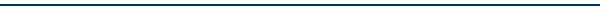 SEEKING ASSIGNMENTS AS TECHNICAL SUPPORT ENGINEEREXECUTIVE SUMMARY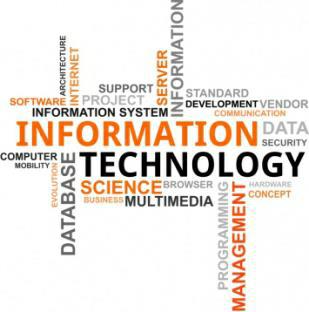 Technical support engineer with 3 years of experience in technical support, Application support, Desktop Support and networking infrastructure.Focused, Result-oriented, Analytical skilled Professional with strong experience in administration, customization and implementation.Experienced in designing, deploying Applications and upgrading systems, including hardware, software, networks, databases, servers and peripheral equipment.Possess comprehensive experience in configuring, optimizing and troubleshooting of Windows, Linux servers and the Networking setups.Maintained and managed the 24*7 production environments of the multiple projects with high success.Core Competencies: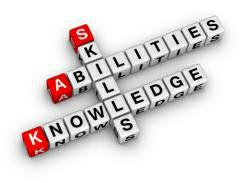 Application support • Desktop Administration • Service Now• MS Outlook • End User DocumentationProject Management • Remote Support • Leadership Programs • Team ManagementKEY PROJECT HIGHLIGHTSAnalyst (USA)Providing end to end resolution to the issues faced by the client.Diagnose, troubleshoot and resolve a range of software, hardware and connectivity issues.Partnered with Tier II and Tier III help desk peers based in the US and India to resolve complex problems that required escalation.Providing IT Support to the customers through the process of ITIL.Assisting with the Active Directory, Citrix Login & LDAP Credentials.Providing troubleshooting steps for Microsoft Outlook 2013 for connection issues and login issue for Skype for Business Advanced.Have a great knowledge about interaction with clients through calls, or through chats, or through the web-based tickets.Administration of Monitoring tools: SCOM, SOLARWINDS and SCIENCE LOGICResponsible for all System Center Operations Manager (SCOM) applications and Infrastructure.Subject matter expert on Enterprise class monitoring systems including System Center Operations Manager.Designed and Implemented SCOM 2012 environment with multiple management groups monitoring over 10,000 servers and devices.Upgraded SCOM 2012 R2 to SCOM 2016 and provided maintenance for SCOM R2 Infrastructure.Implemented Unified dashboard solution using Squared up for System Center Operations Manager.Implemented and configured standard Microsoft Management Packs: Active Directory, SharePoint, Lync, Exchange, SCCM, IIS, SQL, Forefront and Windows Server.Implemented and configured 3rd party Management PacksFollow ITIL framework & practices - Incident, Problem and Change Management via Remedy and Service-Now IT Service Management Suite.Familiar with Active Directory (AD), DNS, WINS and DHCP.Familiar with Citrix XenApp and XenServer Monitoring and Basic Administration.Basic understanding of PowerShell, WMI and SQL Queries.Evaluate new and existing technologies and provide recommendations for monitoring and enhancements.Implemented improvement procedures on Microsoft SCOM based systems.Formulated custom reports via SQL server Reporting tools.SOLARWINDSAudit existing SolarWinds implementation and suggest areas for improvement in addition to training and directing client personal in the configuration, management, and use of NPM, NTA, SAM, and WPM.Design Custom Properties solution to allow for more granular monitoring, alerting, and reporting.Design Groups and Dependencies to streamline monitoring and alerting.Configure standard SAM based monitoring in support of clients Linux based e-Commerce system.Develop custom SAM templates using PowerShell and SQL queries to implement monitoring of non-standard systems. Including 3rd party databases, internal and COTS based applications, and Windows based operating systems.To add and manage the network devices/data devices as per the client requirement.Review, update, and create network monitoring policies and procedural documentation.Manage SolarWinds NPM, WPM monitoring services and nodes.SCIENCE LOGIC (EM7 Module)Addition and removal of the monitoring devices.Administration of devices.Monitoring of UNIX, LINUX and SQL/ Database devices.TECHNICAL SKILLSOperating Systems:Mail Servers:Ticketing tool:Email Clients:IT Certification:Red Hat, Windows Server 2003, 2008, XP, 7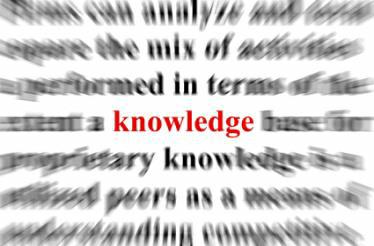 MS ExchangeRemedy, Service nowMS OutlookITIL, Incident ManagementCAREER CONTOURAnalystJul 2016 – Aug 2019Key Deliverables: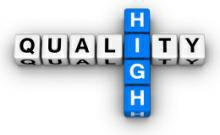 Providing IT Support to the customers through the process of ITIL.Working within the defined SLA parameters to help efficiently the users regarding the issue.Assisting with the Active Directory, Citrix Login & LDAP Credentials.Providing troubleshooting steps for Microsoft Outlook 2013 for connection issues and login issue for Skype for Business Advanced.Working with the Knowledge Management team to provide the latest and the best ways to the clients to resolve the issues in more convenient way.Have a great knowledge about interaction with clients through calls, or through chats, or through the web-based tickets.Have a great knowledge about the other teams that work under the process of ITIL, I.e. Incident Management, Change Management and Problem Management etc.Creating tickets on Service Now for every interaction with the clients and help resolving the tickets.Working with in supporting Windows 2008, 2012 Server environment.Monitoring the Severity alerts/Tickets and working with the client till resolution.Triaging tickets to the proper queue with all information required to process ticket before reporting issue.Providing end to end resolution to the issues faced by the client.Providing user training, support and feedback.ACADEMICS CREDENTIALSBachelor of Engineering in Electronics and Communication Engineering from CCET, Bhilai. 2012-2016 Hands on training in ITIL Infrastructure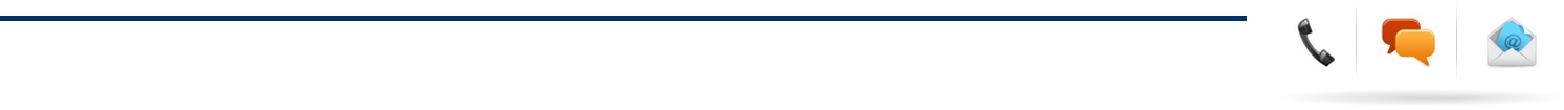 Date of Birth:References:29th of August 1994Available on Request